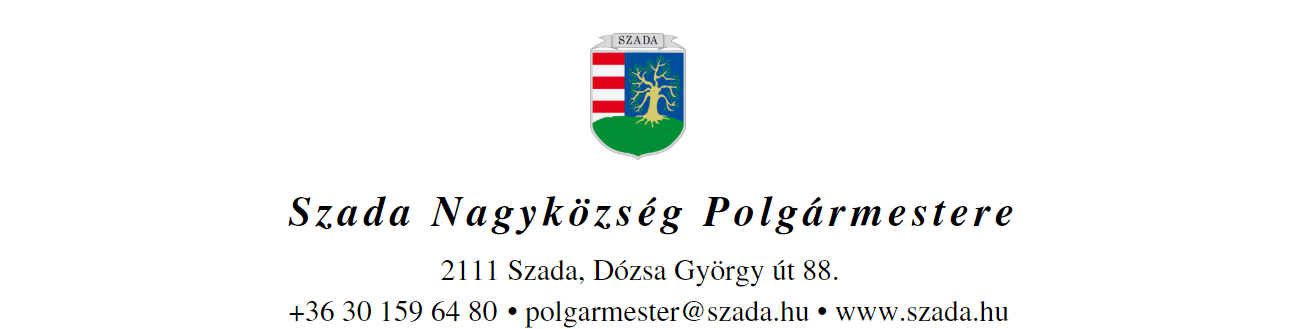 Ügyiratszám: H/1988-5/2121			                           	Előterjesztés száma: 124/2021.   ELŐTERJESZTÉSa Képviselő-testület 2021. október 28-i rendes, nyilvános üléséreI. Előzmények:A Székely Bertalan Művelődési Ház és Könyvtárhoz tartozó Műteremház Galéria a jövőben muzeális intézményként való működéséhez minisztériumi /EMMI/ engedély szükséges. A működési engedély iránti kérelmet a fenntartó Szada Nagyközség Önkormányzata nyújthatja be. A Képviselő-testületi döntés előkészítéséhez szakmai javaslat és tájékoztató anyag készült, amit ezúton szeretnék benyújtani és szíves figyelmükbe ajánlani.II. A döntéshez szükséges információk, tájékoztatások:Az Műteremház Galéria főbb feladatai: a tárgyi és szellemi hagyaték megőrzése, feldolgozása, kutatása, gondozása, népszerűsítése, széles körű megismertetése, digitalizálása. A Műteremház Galéria az elmúlt 20 év munkája alapján megérett arra, hogy szintet lépjen és felkerüljön a magyar múzeumok „térképére”. Alaptevékenységén túl előtérbe került a szadai Székely Bertalan örökség tudományos igényű kutatása, feldolgozása, adattárba foglalása ennek fejlesztése, bővítése és mindenekelőtt széles körben való népszerűsítése. Az intézmény közel 120 db-ból álló művészeti gyűjteménye komoly értéket képvisel (művészettörténeti vélemény szerint 10 millió Ft) és sokszínű „forrását” jelenti a festőművész munkásságát, életútját kutatóknak. A muzeális intézményként való működés tovább emelheti az itt folyó értékmentő, közvetítő munka presztízsét, valamint új pályázati forrásokat is bekapcsolhat.  A Műteremház muzeális intézményként továbbra is a Székely Bertalan Művelődési Ház és Könyvtár intézményi kötelékében működne, önálló szakmai programmal és feladatfinanszírozás mellett éves szakmai beszámoló készítésének kötelezettségével.A Képviselő-testület támogató döntése esetén a működési engedély kérelmének benyújtásával kapcsolatos előkészítő munkát a Jegyző útmutatásai szerint az intézmény maga végezné.Magát az átminősítést viszont az intézmény-fenntartó önkormányzat kezdeményezheti.A muzeális intézmények működési engedélyéről szóló 376/2017. (XII. 11.) Korm. rendelet szerint az átminősítés feltételei a következőek: Az átminősítési eljárás szükséges lépései: KT-határozat a fenntartó szándékáról (lsd. jelen előterjesztés alapján)átminősítés kérelem benyújtása, indokolása formanyomtatványona kérelem befogadását igazoló dokumentum alapján az intézmény Alapító Okiratának módosítása,szakértői átminősítés alapján, a helyi intézményi működési engedély módosításaaz új működési engedély alapján az intézményi SZMSZ módosításaaz intézményre vonatkozó helyi szakmai dokumentumok elkészítése: az új látogatási feltételek kidolgozása (nyitva-tartás, belépő, ismertető füzetek)Az átminősítés követő szakmai követelmények (melyeket előre vállalni kell):szakágnak megfelelő állandó kiállítást mutat be /évente legalább 5-7 hónap időtartamú állandó kiállítás/okhetente legalább 3 napon át/ 1 hétvégi nap/ 4 órás nyitvatartást biztosít szakember jelenlétével.a kiállításokhoz és a nemzeti alaptantervhez illeszkedő közművelődési és múzeumpedagógiai szolgáltatást nyújtaz ezekhez szükséges térrel és technikai eszközökkel rendelkezikmúzeumi közművelődési szakember munkakört létesít az előírt végzettségnek megfelelőenFentiek alapján az alábbi határozati javaslat elfogadását indítványozzuk.III. Határozati javaslat: …/2021.(X.28) KT- határozatSzada Nagyközség Önkormányzat Képviselő-testülete – figyelemmel a 124/2021. sz. előterjesztésben foglaltakra - a Székely Bertalan Műteremház és Galéria közérdekű muzeális kiállítótérré való átminősítési javaslatát jóváhagyja és egyben felkéri a polgármestert, hogy a hivatalos eljárást indítsa el.Felelős: polgármesterHatáridő: azonnalElőterjesztés tárgya:Fenntartói döntés a Székely Bertalan Művelődési Ház és Könyvtár Műteremház Galéria muzeális intézménnyé minősítő eljárás megindításáhozFenntartói döntés a Székely Bertalan Művelődési Ház és Könyvtár Műteremház Galéria muzeális intézménnyé minősítő eljárás megindításáhozElőterjesztő:Pintér Lajos polgármesterElőkészítette:Pusztai-Krepsz Mónika intézményvezető Juhászné Bankó Erzsébet, műteremház vezetőSzakmai szempontból ellenőrizte:dr. Jenei László Andrástörvényességi szakreferensPénzügyi szempontból ellenőrizte:Vargáné Kurfis Erika pénzügyi osztályvezetőJogi, törvényességi szempontból ellenőrizte:dr. Jenei László Andrástörvényességi szakreferensTörvényességért felelős:Dr. Finta Béla jegyzőTárgyalja:Pénzügyi Bizottság, Humánügyi BizottságPénzügyi Bizottság, Humánügyi BizottságJavasolt meghívott:Pusztai-Krepsz Mónika intézményvezető Juhászné Bankó Erzsébet, műteremház vezetőPusztai-Krepsz Mónika intézményvezető Juhászné Bankó Erzsébet, műteremház vezetőAz elfogadásához szükséges szavazattöbbség:egyszerű szavazattöbbség egyszerű szavazattöbbség Az előterjesztés zárt kezelését kérjükigen                        nemigen                        nemA muzeális intézmények működési engedélyéről szóló376/2017. (XII. 11.) Korm. rendelet szerint az átminősítés feltételei:Teljesítés az intézmény részéről:3. § Közérdekű muzeális gyűjtemény működési engedélyének kiadása iránti kérelemben a fenntartó igazolja, hogya) a muzeális intézményt befogadó épületben az állományvédelem szempontjainak megfelelő, állandó kiállítás bemutatására alkalmas kiállító helyiséget és gyűjteményi raktárt alakított ki, valamint az épületet mechanikus vagy elektronikus védelemmel látta el,Teljesítve: gyűjteményi raktár, vizesblokk, kiállító helyiségek, az épület védelme rendben, riasztóval ellátvab) a muzeális intézmény hetente legalább egyszer négyórás időtartamban biztosítja a kutatás feltételeit,Teljesítve: Székely Bertalan Művelődési Ház és Könyvtárhoz tartozó, jelenleg betöltetlen 0,5 státuszban 4 órában állományi munkatárs foglalkoztatása 2022. januártól. (Többlet-költséggel nem jár, a jelenlegi 0,5 státuszon megbízási szerződéssel foglalkoztat munkatársat az intézmény) c) a muzeális intézmény a kulturális alapellátás feladatainak teljesítése érdekébenca) a gyűjtőkörének megfelelő állandó kiállítást mutat be, amely - a november 1-jétől március 31-éig terjedő időszak kivételével - hetente legalább három napon át (beleértve a hétvége egyik napját), naponta legalább négyórás nyitvatartás és a d) pontban meghatározott munkakört betöltő alkalmazott jelenléte mellett látogatható, ésTeljesítve: a nyitva-tartás az előírásoknak megfelel, a munkakört betöltő mellett látogatható.cb) a kiállításhoz és a Nemzeti alaptantervhez illeszkedő közművelődési és múzeumpedagógiai szolgáltatásokat nyújt,Teljesítve: A közművelődési szolgáltatást jelenleg is szakember végzi, egyetemi végzettséggel, a múzeumpedagógiai szolgáltatást/programot szintén szakember végzi egyetemi pedagógiai (művésztanári) végzettséggel d) a muzeális intézményben a gyűjtőkörébe tartozó szakágnak megfelelő muzeológus munkakört létesít, amelyet a muzeális intézményekben foglalkoztatottak képesítési követelményeire és jogviszonyára irányadó jogszabályokban meghatározott képesítéssel rendelkező szakember tölt be, valamintTeljesítve: múzeumi - közművelődési munkakör eleve megvan, miként a muzeológus munkakör is (művészettörténész mester szak, múzeumi gyűjtemény- és raktárkezelő)e) az arra jogosult a kérelem alapjául szolgáló kulturális javakat a nyilvántartási rendelet szerinti hitelesítés nélküli alapleltárba vagy külön nyilvántartásba vette.Teljesítve: alapleltár, nyilvántartásba vétellel rendelkezik